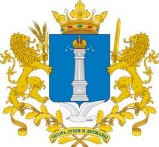 Уважаемая Наталья Сергеевна!Управление контроля (надзора) и регуляторной политики администрации Губернатора Ульяновской области по результатам рассмотрения проекта постановления Правительства Ульяновской области «Об утверждении Правил предоставления субсидий из областного бюджета Ульяновской области в целях возмещения части затрат в связи с оплатой стажировки граждан, заключивших социальный контракт на реализацию мероприятий по поиску работы в рамках оказания государственной социальной помощи индивидуальным предпринимателям и юридическим лицам, не являющимися государственными (муниципальными) учреждениями, осуществляющими деятельность на территории Ульяновской области» направляет следующее заключение.Заключениеоб оценке регулирующего воздействия проекта постановления Правительства Ульяновской области «Об утверждении Правил предоставления субсидий из областного бюджета Ульяновской области в целях возмещения части затрат в связи с оплатой стажировки граждан, заключивших социальный контракт на реализацию мероприятий по поиску работы в рамках оказания государственной социальной помощи индивидуальным предпринимателям и юридическим лицам, не являющимися государственными (муниципальными) учреждениями, осуществляющими деятельность на территории Ульяновской области»Рассмотрев в соответствии с Законом Ульяновской области от 05.11.2013 № 201-ЗО «О порядке проведения оценки регулирующего воздействия проектов нормативных правовых актов Ульяновской области и проектов муниципальных нормативных правовых актов, порядке проведения экспертизы нормативных правовых актов Ульяновской области и муниципальных нормативных правовых актов, затрагивающих вопросы осуществления предпринимательской и инвестиционной деятельности, и порядке проведения оценки фактического воздействия нормативных правовых актов Ульяновской области, затрагивающих осуществление предпринимательской и инвестиционной деятельности», пунктом 4.2 раздела 4 Положения о проведении оценки регулирующего воздействия проектов нормативных правовых актов Ульяновской области, утверждённого постановлением Правительства Ульяновской области от 16.12.2013 № 607-П «Об утверждении Положения о проведении оценки регулирующего воздействия проектов нормативных правовых актов Ульяновской области и признании утратившими силу отдельных постановлений (отдельного положения постановления) Правительства Ульяновской области» (далее – Положение), распоряжением Губернатора Ульяновской области от 28.11.2019 № 1440-р «Об утверждении Положения об управлении контроля (надзора) и регуляторной политики администрации Губернатора Ульяновской области» проект постановления Правительства Ульяновской области «Об утверждении Правил предоставления субсидий из областного бюджета Ульяновской области в целях возмещения части затрат в связи с оплатой стажировки граждан, заключивших социальный контракт на реализацию мероприятий по поиску работы в рамках оказания государственной социальной помощи индивидуальным предпринимателям и юридическим лицам, не являющимися государственными (муниципальными) учреждениями, осуществляющими деятельность на территории Ульяновской области» (далее – проект акта), подготовленный и направленный для подготовки настоящего заключения Министерством семейной, демографической политики и социального благополучия Ульяновской области (далее – разработчик акта), Правительство Ульяновской области сообщает следующее.1. Описание предлагаемого правового регулирования.Проект акта разработан в соответствии со статьёй 78 Бюджетного кодекса Российской Федерации и в целях реализации постановления Правительства Ульяновской области от 30.04.2021 № 164-П «Об оказании государственной социальной помощи в Ульяновской области» (далее – постановление Правительства Ульяновской области от 30.04.2021 № 164-П).Проектом акта устанавливаются Правила предоставления субсидий из областного бюджета Ульяновской области в целях возмещения части затрат в связи с оплатой стажировки граждан, заключивших социальный контракт на реализацию мероприятий по поиску работы в рамках оказания государственной социальной помощи индивидуальным предпринимателям и юридическим лицам, не являющимися государственными (муниципальными) учреждениями, осуществляющими деятельность на территории Ульяновской области (далее – субсидии, работодатели соответственно), в том числе:1) цели предоставления субсидий;2) порядок заключения соглашения о предоставлении субсидий и его содержание;3) условия, соблюдение которых работодателями является обязательным для получения субсидий;4) требования, которым должны соответствовать работодатели для заключения соглашения на получение субсидий;5) перечень документов, предоставляемый работодателями для заключения соглашения на получение субсидий;6) порядок принятия решения о предоставлении либо об отказе в предоставлении работодателю субсидий;7) основания для отказа в предоставлении субсидий;8) формула расчёта объёма предоставляемой субсидии;9) результат предоставления субсидий;9) порядок перечисления и возврата субсидий, формула расчёта объёма средств, подлежащих возврату работодателем в областной бюджет Ульяновской области при недостижении результата предоставления субсидии.Постановление вступает в силу на следующий день после дня его официального опубликования.В целом принятие проекта акта направлено на предоставление мер государственной поддержки работодателям Ульяновской области, организовавшим стажировку граждан, заключивших социальный контракт на оказание помощи в поиске работы, а также на содействие гражданам в реализации своего трудового потенциала и выхода из трудной жизненной ситуации.2. Проблема, на решение которой направлен предлагаемый способ правового регулирования, оценка негативных эффектов, возникающих в связи с наличием рассматриваемой проблемы.Согласно пункту 2.6 постановления Правительства Ульяновской области от 30.04.2021 № 164-П государственная социальная помощь на основании социального контракта предоставляется на реализацию получателем обязательных мероприятий, предусмотренных программой социальной адаптации. К таким мероприятиям, в частности, относится поиск работы для граждан, заключивших социальный контракт.В соответствии с пунктом 2.11 постановления Правительства Ульяновской области от 30.04.2021 № 164-П на реализацию мероприятия по поиску работы государственная социальная помощь предоставляется, в том числе, в виде возмещения работодателю расходов на проведение стажировки продолжительностью не более 3 месяцев, по результатам которой заключен трудовой договор, в размере фактически понесённых расходов, но не более величины минимального размера оплаты труда за 1 месяц с учётом размера страховых взносов, подлежащих уплате в государственные внебюджетные фонды, если указанное обстоятельство установлено социальным контрактом. Таким образом, принятие проекта акта направлено на решение проблемы создания необходимых нормативных правовых условий для определения порядка и объёма предоставления субсидий из областного бюджета Ульяновской области в целях возмещения части затрат в связи с оплатой стажировки граждан, заключивших социальный контракт на реализацию мероприятий по поиску работы в рамках оказания государственной социальной помощи работодателям Ульяновской области.3. Обоснование целей предлагаемого правового регулирования.По мнению разработчика акта, основной целью разработки предлагаемого правового регулирования является:Таблица 14. Анализ международного опыта, опыта субъектов Российской Федерации в соответствующей сфере.По итогам мониторинга регионального законодательства в части предоставления субсидий из регионального бюджета работодателям в целях возмещения части затрат в связи с оплатой стажировки граждан, заключивших социальный контракт на реализацию мероприятий по поиску работы, установлено, что в некоторых субъектах Российской Федерации предоставляются схожие меры государственной поддержки. Так, например: - постановление администрации Костромской области от 17.05.2021 № 219-а «О порядке предоставления субсидий из областного бюджета юридическим лицам (за исключением государственных (муниципальных) учреждений), индивидуальным предпринимателям, физическим лицам – производителям товаров, работ, услуг на возмещение части затрат, связанных с проведением стажировки граждан, заключивших социальный контракт в целях реализации мероприятия по поиску работы»;- постановление Правительства Кировской области от 29.06.2021 № 330-п «Об утверждении Порядка предоставления субсидии из областного бюджета на возмещение расходов работодателям – юридическим лицам и индивидуальным предпринимателям при организации стажировки граждан, заключивших социальный контракт с органами социальной защиты населения»;- постановление Правительства Кемеровской области - Кузбасса от 08.12.2020 № 732 «Об утверждении Порядка предоставления субсидии юридическим лицам (за исключением субсидий государственным (муниципальным) учреждениям), индивидуальным предпринимателям на возмещение затрат, связанных с проведением стажировки граждан, заключивших социальный контракт на реализацию мероприятия по поиску работы».Кроме того, по информации разработчика акта, органами государственной власти субъектов Российской Федерации, органами местного самоуправления оказывается всестороннее содействие гражданам, заключившим социальный контракт, в виде предоставления государственных услуг в области содействия занятости населения, в сфере сельского хозяйства, в сфере развития малого и среднего предпринимательства, а также оказываются другие меры государственной поддержки. Число семей с детьми, с которыми заключен социальный контракт, в регионах составило около 70% от общего числа получателей государственной социальной помощи. Многие бедные семьи с детьми преодолели трудную жизненную ситуацию и вышли из состояния бедности.Таким образом, с учётом регионального опыта можно сделать вывод об определённой степени эффективности рассматриваемого правового регулирования.5. Анализ предлагаемого правового регулирования и иных возможных способов решения проблемы.Проектом акта предусматривается заключение соглашений с юридическими лицами (за исключением государственных (муниципальных) учреждений), индивидуальными предпринимателями или физическими лицами, не являющимися индивидуальными предпринимателями, проводящим стажировку и вступившим в трудовые отношения с работником (стажёром) в рамках оказания государственной социальной помощи на основании социального контракта.В затраты на проведение стажировки включается оплата труда работника в размере величины минимального размера оплаты труда, установленного в Ульяновской области на соответствующий финансовый год, увеличенного на страховые взносы, подлежащие уплате в государственные внебюджетные фонды.По информации разработчика акта в областном бюджете Ульяновской области предусмотрено средств на предоставлений субсидий в целях возмещения части затрат в связи с оплатой стажировки граждан, заключивших социальный контракт на реализацию мероприятий по поиску работы в рамках оказания государственной социальной помощи работодателям Ульяновской области, в размерах: в 2021 году – 1949,0 тыс. рублей, в 2022 году – 2498,2 тыс. рублей.Альтернативным вариантом решения проблемы является отказ от принятия рассматриваемого правового регулирования, т.е. сохранение ситуации «статус-кво». Однако данный вариант решения проблемы не позволит создать необходимые нормативные правовые условия для предоставления мер государственной поддержки в форме субсидий работодателям Ульяновской области в целях возмещения части затрат в связи с оплатой стажировки граждан, заключивших социальный контракт на реализацию мероприятий по поиску работы, а также создать условия гражданам, заключившим социальный контракт на поиск работы, для преодоления трудной жизненной ситуации и трудоустройства.Таким образом, оптимальным вариантом решения проблемы является принятие рассматриваемого правового регулирования.6. Анализ основных групп участников отношений, интересы которых будут затронуты предлагаемым правовым регулированием.По информации разработчика акта, основными группами участников общественных отношений, интересы которых будут затронуты рассматриваемым правовым регулированием, являются индивидуальные предприниматели и юридические лица, не являющиеся государственными (муниципальными) учреждениями, осуществляющие деятельность на территории Ульяновской области.Количественная оценка непосредственных адресатов правового регулирования разработчиком акта не представлена.7. Сведения о проведении публичных обсуждений проекта акта.В рамках публичных обсуждений, после окончания этапа обсуждения концепции регулирования (с 05.07.2021 по 14.07.2021), разработчиком акта проект акта и сводный отчёт были размещены с 20.07.2021 по 03.08.2021 на специализированном ресурсе для проведения публичных обсуждений http://regulation.ulgov.ru.Материалы для публичных обсуждений одновременно были направлены в Союз «Ульяновская областная торгово-промышленная палата», Региональное объединение работодателей «Союз промышленников и предпринимателей Ульяновской области», Ульяновское региональное отделение Общероссийской общественной организации малого и среднего предпринимательства «ОПОРА РОССИИ», Ульяновское областное региональное отделение Общероссийской общественной организации «Деловая Россия», Уполномоченному по защите прав предпринимателей в Ульяновской области и иным заинтересованным лицам.Позиций, содержащих замечания и предложения, по рассматриваемому правовому регулированию от участников публичных обсуждений не поступало.8. Выводы по результатам проведения оценки регулирующего воздействия.По итогам оценки регулирующего воздействия считаем, что проект акта не содержит положений, устанавливающих избыточные обязанности, запреты и ограничения для субъектов предпринимательской и инвестиционной деятельности или способствующих их введению, а также положений, способствующих возникновению необоснованных расходов субъектов предпринимательской и инвестиционной деятельности и областного бюджета Ульяновской области.Начальник управления контроля (надзора)и регуляторной политики администрацииГубернатора Ульяновской области                                                       Ю.В.Казаков [МЕСТО ДЛЯ ПОДПИСИ]Артемьев Евгений ВячеславовичГлушенкова Наталья Александровна58-91-52ПРАВИТЕЛЬСТВО УЛЬЯНОВСКОЙ ОБЛАСТИСоборная пл., д. 1, г. Ульяновск, 432017, тел./факс (8422) 58-93-43; e-mail: mail@ulgov.ru, http://www.ulgov.ruОКПО 00022237, ОГРН 1027301175110 ИНН/КПП 7325001144/732501001ПРАВИТЕЛЬСТВО УЛЬЯНОВСКОЙ ОБЛАСТИСоборная пл., д. 1, г. Ульяновск, 432017, тел./факс (8422) 58-93-43; e-mail: mail@ulgov.ru, http://www.ulgov.ruОКПО 00022237, ОГРН 1027301175110 ИНН/КПП 7325001144/732501001ПРАВИТЕЛЬСТВО УЛЬЯНОВСКОЙ ОБЛАСТИСоборная пл., д. 1, г. Ульяновск, 432017, тел./факс (8422) 58-93-43; e-mail: mail@ulgov.ru, http://www.ulgov.ruОКПО 00022237, ОГРН 1027301175110 ИНН/КПП 7325001144/732501001ПРАВИТЕЛЬСТВО УЛЬЯНОВСКОЙ ОБЛАСТИСоборная пл., д. 1, г. Ульяновск, 432017, тел./факс (8422) 58-93-43; e-mail: mail@ulgov.ru, http://www.ulgov.ruОКПО 00022237, ОГРН 1027301175110 ИНН/КПП 7325001144/732501001ПРАВИТЕЛЬСТВО УЛЬЯНОВСКОЙ ОБЛАСТИСоборная пл., д. 1, г. Ульяновск, 432017, тел./факс (8422) 58-93-43; e-mail: mail@ulgov.ru, http://www.ulgov.ruОКПО 00022237, ОГРН 1027301175110 ИНН/КПП 7325001144/732501001ПРАВИТЕЛЬСТВО УЛЬЯНОВСКОЙ ОБЛАСТИСоборная пл., д. 1, г. Ульяновск, 432017, тел./факс (8422) 58-93-43; e-mail: mail@ulgov.ru, http://www.ulgov.ruОКПО 00022237, ОГРН 1027301175110 ИНН/КПП 7325001144/732501001[МЕСТО ДЛЯ ШТАМПА][МЕСТО ДЛЯ ШТАМПА][МЕСТО ДЛЯ ШТАМПА][МЕСТО ДЛЯ ШТАМПА]На №73-ИОГВ-12.01/5568вн  от05.08.2021Исполняющему обязанности Министра семейной, демографической политики и социального благополучияУльяновской областиИсаевой Н.С.Исполняющему обязанности Министра семейной, демографической политики и социального благополучияУльяновской областиИсаевой Н.С.О направлении заключения об оценке регулирующего воздействияО направлении заключения об оценке регулирующего воздействияО направлении заключения об оценке регулирующего воздействияО направлении заключения об оценке регулирующего воздействияИсполняющему обязанности Министра семейной, демографической политики и социального благополучияУльяновской областиИсаевой Н.С.Описание целей предлагаемого регулирования, их соотношение с проблемойСроки достижения целей предлагаемого регулированияИндикаторы достижения целей регулирования по годамОпределение порядка и объёма предоставления субсидий из областного бюджета Ульяновской области в целях возмещения части затрат в связи с оплатой стажировки граждан, заключив-ших социальный контракт на реализацию мероприятий по поиску работы, в рамках оказания государственной социальной помощи работодателям Ульянов-ской области2021-2022Не менее 35 % получателей социального контракта обеспечены необходимыми условиями для трудоустройства, позволяющими получать среднедушевой доход не ниже прожиточного минимума в Ульяновской области, при этом заключили трудовой договорНе менее 10% получателей, заключивших социальный контракт на оказание помощи в поиске работы, прошли стажировку и заключили трудовой договорМониторинг проводится ежеквартально, в течение года